Российская ФедерацияИркутская областьШелеховский муниципальный районПОДКАМЕНСКОЕ МУНИЦИПАЛЬНОЕ ОБРАЗОВАНИЕД У М АР Е Ш Е Н И Еот 16.08.2018г. № 14-рдОб утверждении «Проекта внесения изменений в правила землепользования и застройки Подкаменского муниципальногообразования» (от 30.10. 2013 года №21-рд)Руководствуясь ст. 31, 32, 33 Градостроительного кодекса Российской Федерации, Федеральным законом от 06.10.2003 г. № 131-ФЗ «Об общих принципах организации местного самоуправления в Российской Федерации», Уставом Подкаменского муниципального образования,ДУМА РЕШИЛА:1. Утвердить Проект внесения изменений в правила землепользования и застройки Подкаменского муниципального образования (приложение №1)2. Настоящее Решение вступает в силу со дня его официального опубликования.3. Настоящее Решение подлежит официальному опубликованию путем размещения на информационных стендах Подкаменского муниципального образования и официальном сайте Администрации Подкаменского сельского поселения в информационно – телекоммуникационной сети «Интернет».Председатель Думы Подкаменскогомуниципального образования,Глава Подкаменского муниципального образования                                                      Д. А. БархатоваПриложение к решению ДумыПодкаменского муниципального образования от16.08.2018 № 14-рдПРОЕКТВНЕСЕНИЯ ИЗМЕНЕНИЙ В ПРАВИЛА ЗЕМЛЕПОЛЬЗОВАНИЯ И ЗАСТРОЙКИ ПОДКАМЕНСКОГО МУНИЦИПАЛЬНОГО ОБРАЗОВАНИЯ, (от 30.10. 2013 года №21-рд) В соответствии с обращением Администрации Шелеховского муниципального района «О внесении изменения в Правила землепользования и застройки Подкаменского муниципального образования» с целью принятия решения о предоставлении земельного участка для строительства объектов централизованного водоотведения и очистки сточных вод в Подкаменском муниципальном образовании Шелеховского района, протоколом комиссии по вопросам землепользования и застройки Подкаменского сельского поселения, изменить часть территориальной зоны административно - деловой ОДЗ-207,  вдоль улицы Заречной в п. Подкаменная, с учетом необходимых для размещения объекта местного значения площадей, на зону инженерной инфраструктуры ИЗ 400.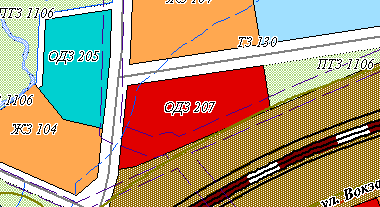 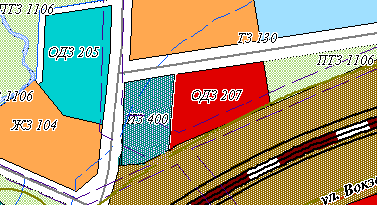 Председатель комиссии по вопросамземлепользования и застройкиПодкаменского МО                                                                           А. И. Комаров